Ćwiczenia dla Agnieszki G, Marcina Sz.Temat: Moje ćwiczenia gimnastyczneUłoż swój zestaw ćwiczeń korzystając z przykładów, ćwicz codziennie i zachęcaj do ćwiczeń rodzeństwo: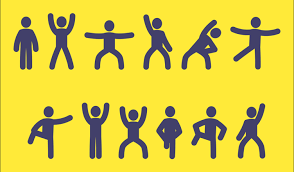 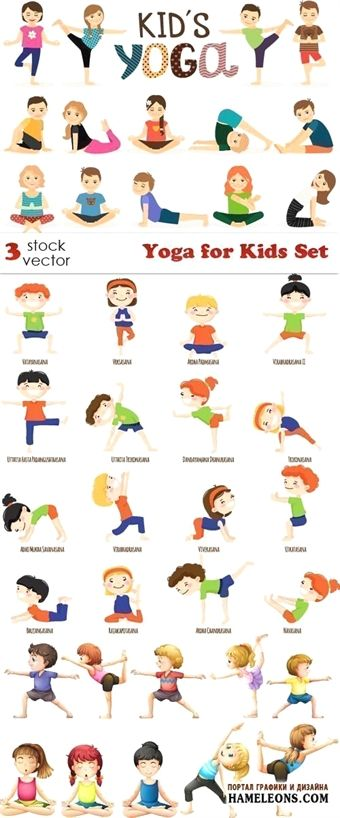 